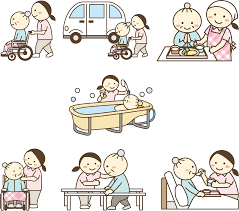 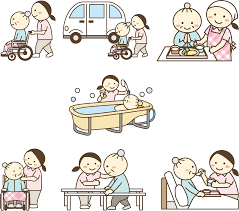 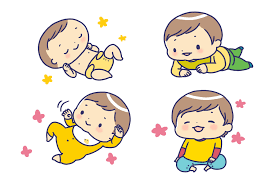 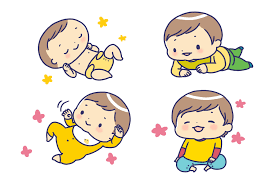 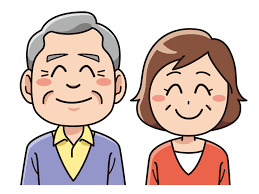 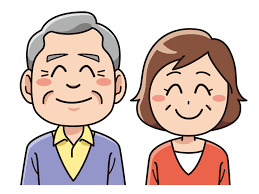 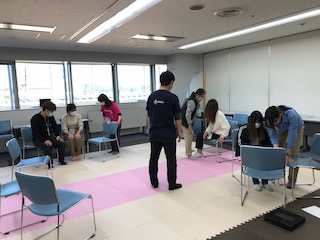 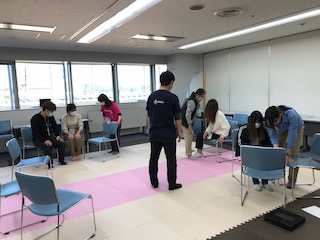 月　日時　間・内　容（予定）会　場9月１１日（日）10:15〜11:45　　①キネステティクス®︎13:00〜14:30　　②シェルハブ・メソッドみやま市高田総合保健福祉センターみやま市高田総合保健福祉センター10月１５日（土）10:15〜11:45　　①キネステティクス®︎13:00〜14:30　　③高齢者のキネスティクス®︎飯塚市穂波福祉総合センター　予定飯塚市穂波福祉総合センター　予定12月１７日（土）10:15〜11:45　　①キネステティクス®︎13:00〜14:30　　②シェルハブ・メソッド飯塚市穂波福祉総合センター　予定飯塚市穂波福祉総合センター　予定